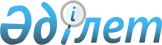 О внесении изменения в постановление Правительства Республики Казахстан от 6 апреля 2011 года № 375 "Об утверждении перечня биржевых товаров и минимального размера представляемых партий, которые реализуются через товарные биржи"
					
			Утративший силу
			
			
		
					Постановление Правительства Республики Казахстан от 27 июня 2012 года № 857. Утратило силу постановлением Правительства Республики Казахстан от 8 сентября 2015 года № 754      Сноска. Утратило силу постановлением Правительства РК от 08.09.2015 № 754 (вводится в действие со дня его первого официального опубликования).      Правительство Республики Казахстан ПОСТАНОВЛЯЕТ:



      1. Внести в постановление Правительства Республики Казахстан от 6 апреля 2011 года № 375 «Об утверждении перечня биржевых товаров и минимального размера представляемых партий, которые реализуются через товарные биржи» (САПП Республики Казахстан, 2011 г., № 30, ст. 376) следующее изменение:



      в перечне биржевых товаров и минимального размера представляемых партий, которые реализуются через товарные биржи, утвержденном указанным постановлением, строки, порядковые номера 9, 10 и 11, исключить.



      2. Настоящее постановление вводится в действие по истечении десяти календарных дней после первого официального опубликования.      Премьер-Министр

      Республики Казахстан                       К. Масимов
					© 2012. РГП на ПХВ «Институт законодательства и правовой информации Республики Казахстан» Министерства юстиции Республики Казахстан
				